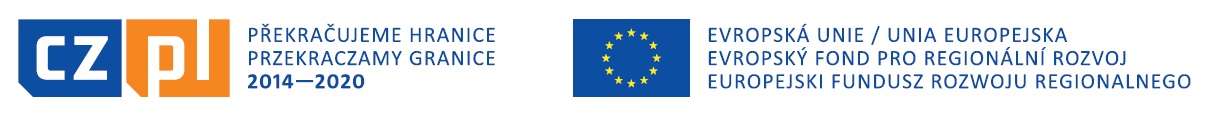 ................................, dnia ...................…..……………………………………         (pieczęć firmowa Wykonawcy)WBKZP.272.7.2018WYKAZ WYKONANYCH USŁUGdo oferty na wykonanie zamówienia: Inwentaryzacja infrastruktury rowerowej oraz innych obiektów i obszarów istotnych dla turystyki rowerowej w Powiecie Ząbkowickim....................................................    						 						             (podpis uprawnionego przedstawiciela Wykonawcy)Lp.Przedmiot usługi (opis zamówienia)Wartość usługi (PLN)Termin wykonania usługi (rozpoczęcia - zakończenia)Zamawiający usługę (nazwa, adres, nr telefonu)1.2.3.4.5.